                              Проект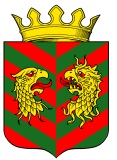  МУНИЦИПАЛЬНОЕ ОБРАЗОВАНИЕ «КЯХТИНСКИЙ РАЙОН» РЕСПУБЛИКИ БУРЯТИЯП О С Т А Н О В Л Е Н И Е        __________                                                                         №  г. КяхтаО внесении дополнений в схему размещения нестационарных  торговых объектов на территории  МО «Город Кяхта», утвержденную   постановлением администрации МО «Кяхтинский район» от  09.03.2021г №  117  «Об утверждении схемы размещения нестационарных торговых объектов на территории муниципального образования «Кяхтинский район» на 2021-2023г».  На основании поступивших мотивированных предложений от МО «Город Кяхта» и рассмотрении заявлений от хозяйствующих субъектов о внесении дополнений в схему размещения нестационарных торговых объектов в соответствии с приказом Министерства промышленности и торговли Республики Бурятия № 88 от 16 ноября 2017 года «О внесении изменений в приказ Министерства промышленности и торговли Республики Бурятия от 06.02.2015г № 10 «О порядке разработки и утверждения органами местного самоуправления муниципальных образований в Республике Бурятия схем размещения нестационарных  торговых объектов на территории Республики Бурятия», п.18 части 1 ст.4 Устава МО «Кяхтинский район», муниципальное образование «Кяхтинский район» п о с т а н о в л я е т : 1. Внести в  схему размещения нестационарных торговых объектов на территории МО «Кяхтинский район» сроком  на 2021-2023 годы  следующие объекты:2.Опубликовать настоящее постановление на  сайте муниципального образования «Кяхтинский район».3.Настоящее постановление вступает в силу с даты его официального обнародования.4.Контроль за исполнением настоящего постановления возложить на  начальника экономического отдела Жамбалтарову Э.А. Глава МО «Кяхтинский район»                                                Б.Ж.Нимаев                          №п/пТип и наименование торгового объектаМестонахождение(адрес) объектаСпециализация (ассортимент реализуемых товаров)Торговая площадь объекта(кв. м)Срок функционирования объекта1Торговый павильонг. Кяхта ул. Валерия Асапова(напротив КПП В/ч 69647)Общественноепитание48 кв. м 2021-2023 гг2Павильон «Изготовление и продажа регистрационных знаков»г. Кяхта ул. Крупской (слева от гостиницы «Дружба»Изготовление и продажа номерных знаков12 кв.м2021-2023гг